Oggetto: 	Proposta di candidatura per attività di psicologo____ sottoscritt__ ___________________________________________________________ nat___ a ________________________________________________ il _____________ e residente in ___________________________Provincia _____________________________, alla Via\piazza ____________________________________n.____  Tel _____/____________e-mail __________________________________@ __________________________________PROPONELa propria candidatura per l’attività indicata in oggetto. Si allega Curriculum Vitae e scheda di autovalutazione (pag. 2).Data __________________________ Firma________________________________Il sottoscritto dichiara di essere consapevole che la scuola può utilizzare i dati contenuti nella presente autocertificazione esclusivamente nell’ambito e per i fini istituzionali propri della Pubblica Amministrazione (Regolamento (UE) 2016/679 del Parlamento europeo e del Consiglio, del 27 aprile 2016, relativo alla protezione delle persone fisiche con riguardo al trattamento dei dati personali, nonché alla libera circolazione di tali dati e che abroga la direttiva 95/46/CE)Data __________________________ Firma_________________________________Scheda di autovalutazioneInformativa sul trattamento dei dati personaliL’IS F. Grandi, in qualità di titolare del trattamento, informa che tutti i dati personali che Vi riguardano saranno trattati in osservanza dei presupposti e dei limiti stabiliti dal Regolamento (UE) 2016/679 del Parlamento europeo e del Consiglio, del 27 aprile 2016, relativo alla protezione delle persone fisiche con riguardo al trattamento dei dati personali, nonché alla libera circolazione di tali dati e che abroga la direttiva 95/46/CE al fine di svolgere le funzioni istituzionali.A tal fine fornisce le informazioni appresso indicate riguardanti il trattamento dei dati personali in suo possesso.Finalità del trattamentoIl trattamento dei Suoi dati personali, anche appartenenti alle categorie particolari come elencate nel D.M. della Pubblica Istruzione n. 305 del 7 dicembre 2006, avrà le finalità di:1. elaborazione, liquidazione e corresponsione della retribuzione, degli emolumenti, dei compensi dovuti e relativa contabilizzazione;2. adempimento di obblighi derivanti da leggi, contratti, regolamenti in materia di previdenza e assistenza anche integrativa e complementare, di igiene e sicurezza del lavoro, in materia fiscale, in materia assicurativa;3. tutela dei diritti in sede giudiziaria.Il conferimento dei dati richiesti per le finalità da 1 a 3 è indispensabile a questa Istituzione Scolastica per l'assolvimento dei suoi obblighi istituzionali, il trattamento non è quindi soggetto a consenso ed il mancato conferimento dei dati potrebbe compromettere il regolare svolgimento del rapporto di lavoro.Il trattamento dei vostri dati personali di recapito avrà anche la finalità di:4. inviare comunicazioni afferenti alle attività di servizio di codesta istituzione scolastica via email o via sms, dietro prestazione del suo libero consenso.Periodo di conservazioneI dati personali raccolti per le finalità 1-3 saranno conservati per tutta la durata del rapporto di lavoro più il tempo prescritto per legge per la conservazione della documentazione amministrativa.I dati raccolti per la finalità di cui al punto 4 saranno utilizzati (e mantenuti aggiornati) al massimo per tutta la durata del rapporto di lavoro o, prima, fino alla revoca del consenso.Riferimenti per la protezione dei datiTitolare del Trattamento dei dati personali è la scuola stessa, che ha personalità giuridica autonoma ed è legalmente rappresentata dal dirigente scolastico: Prof.ssa Pasqua Cappiello.Responsabile della protezione dei dati è il Dirigente Scolastico, del quale si riportano di seguito i riferimenti di contatto: telefono 0818073230.Le ricordiamo inoltre che in ogni momento potrà esercitare i Suoi diritti nei confronti del Titolare del trattamento presentando apposita istanza con il modulo disponibile presso gli uffici di segreteria.Diritti degli interessatiLe ricordiamo, ai sensi della vigente normativa ed in particolare degli articoli 15-22 e 77 del RGPD UE 2016/679, che lei ha sempre il diritto di esercitare la richiesta di accesso e di rettifica dei suoi dati personali, che ha il diritto a richiedere l’oblio e la limitazione del trattamento, ove applicabili, e che ha sempre il diritto di revocare il consenso e proporre reclamo all’Autorità Garante.Destinatari dei dati personali e assenza di trasferimenti
I dati oggetto del trattamento potranno essere comunicati a soggetti esterni alla istituzione scolastica quali, a titolo esemplificativo e non esaustivo:Amministrazioni certificanti in sede di controllo delle dichiarazioni sostitutive rese ai fini del DPR 145/2000;Servizi sanitari competenti per le visite fiscali e per l’accertamento dell’idoneità all’impiego;Organi preposti al riconoscimento della causa di servizio/equo indennizzo, ai sensi del DPR 461/2001;Organi preposti alla vigilanza in materia di igiene e sicurezza sui luoghi di lavoro (D.lgs. n. 626/1994)Enti assistenziali, previdenziali e assicurativi, autorità di pubblica sicurezza a fini assistenziali e previdenziali, nonché per la denuncia delle malattie professionali o infortuni sul lavoro ai sensi del D.P.R. n. 1124/1965;Amministrazioni provinciali per il personale assunto obbligatoriamente ai sensi della L. 68/1999;Organizzazioni sindacali per gli adempimenti connessi al versamento delle quote di iscrizione e per la gestione dei permessi sindacali;Pubbliche Amministrazioni presso le quali vengono comandati i dipendenti, o assegnati nell’ambito della mobilità;Ordinario Diocesano per il rilascio dell’idoneità all’insegnamento della Religione Cattolica ai sensi della Legge 18 luglio 2003, n. 186;Organi di controllo (Corte dei conti e MEF): al fine del controllo di legittimità e annotazione della spesa dei provvedimenti di stato giuridico ed economico del personale ex Legge n. 20/94 e D.P.R. 20 febbraio 1998, n.38;Agenzia delle Entrate: ai fini degli obblighi fiscali del personale ex Legge 30 dicembre 1991, n. 413;MEF e INPDAP: per la corresponsione degli emolumenti connessi alla cessazione dal servizio ex Legge 8 agosto 1995, n. 335;Presidenza del Consiglio dei ministri per la rilevazione annuale dei permessi per cariche sindacali e funzioni pubbliche elettive (art. 50, comma 3, D.lgs. n. 165/200 1).Alle Avvocature dello Stato, per la difesa erariale e consulenza presso gli organi di giustizia;Alle Magistrature ordinarie e amministrativo-contabile e Organi di polizia giudiziaria, per l’esercizio dell’azione di giustizia;Ai liberi professionisti, ai fini di patrocinio o di consulenza, compresi quelli di controparte per le finalità di corrispondenza.A società che svolgono attività in outsourcing per conto del Titolare, nella loro qualità di responsabili del trattamento, nell'ambito della messa a disposizione, gestione e manutenzione dei servizi informativi utilizzati dall'istituzione.I dati oggetto del trattamento, registrati in sistemi informativi su web, sono conservati su server ubicati all'interno dell'Unione Europea e non sono quindi oggetto di trasferimento.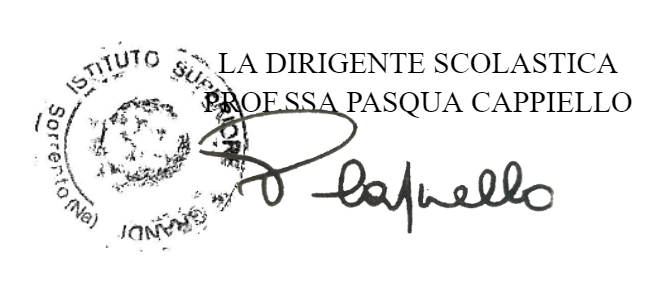 Al Dirigente ScolasticoIS “F. Grandi” Vico I Rota 280067 Sorrento (NA)Titoli formativi e scientificiPunti MaxAutovalutazioneCorsi di perfezionamento di durata annuale relativi alla psicologia dello sviluppo (es. psicopatologie dello sviluppo, psicologia scolastica, gestione e intervento con i BES, ecc.)1 punto per un titolo, 2 per due titoli (massimo)Punti 02Master Universitari di Primo Livello relativi alle problematiche dello sviluppo psicologico (es. psicopatologie dello sviluppo, psicologia scolastica)2 punti per un titolo, 4 per due titoli (massimo)Punti 04Master Universitari di Secondo livello nell'ambito della psicopatologia dell'apprendimento scolastico e delle problematiche inerenti la psicologia dello sviluppo (es. psicopatologie dello sviluppo, psicologia scolastica)4 punti per un titolo, 8 per due più titoli (massimo)Punti 08Congressi di almeno 30 ore inerenti l'ambito della psicologia dell'apprendimento scolastico e delle problematiche dello sviluppo psicologico (es. psicopatologie dello sviluppo, psicologia scolastica, difficoltà comportamentali, difficoltà socio-relazionali, disabilità) con conseguimento dei relativi crediti ECM1 punto per ogni esperienza documenta, max 5 puntiPunti 05Corsi di formazione di almeno 30 ore presso enti pubblici o privati inerenti l'ambito degli apprendimenti scolastici e delle problematiche dello sviluppo psicologico (es. psicopatologie dello sviluppo, psicologia scolastica, difficoltà comportamentali, difficoltà socio-relazionali, disabilità) con conseguimento dei relativi crediti ECM2 punti per ogni esperienza documentata, max 10 puntiPunti 10Titolo di Specializzazione in Psicoterapia OPPURE Dottorato di Ricerca in Psicologia (con percorso di studi orientato alla psicologia dello sviluppo, alla psicologia scolastica, alla neuropsicologia dell'età evolutiva)6 punti per ogni titolo, max 12 puntiPunti 12Pubblicazioni scientifiche (digitali o cartacee) reviewed inerenti l'ambito degli apprendimenti scolastici e delle difficoltà evolutive, delle quali si fornisce il codice ISBN1 punto per ogni pubblicazione, max 4 puntiPunti 04Titoli professionaliTitoli professionaliContratti per attività di Sportello d'ascolto scolastico documentati e retribuiti di almeno 40 ore annue (anno scolastico), indipendentemente dal numero di scuole in cui si operada 1 a 2 anni: 5 punti, da 3 a 5 anni: 10 punti, oltre 5 anni: 15 puntiPunti 15Attività documentata e retribuita di Assistente all'autonomia e alla comunicazione, Lettore (provinciale) per ogni anno scolastico1 punto per ogni anno di attività, max 2 puntiPunti 02Attività di consulenza e collaborazione con le istituzioni scolastiche a supporto dei processi di inclusione con particolare riguardo alla redazione dei PEI per gli alunni con disabilità e dei PDP per gli alunni con DSA, per ogni anno scolastico indipendentemente dal numero di scuole in cui si opera1 punto per ogni anno di attività, max 3 puntiPunti 03Attività di formatore/conduttore di laboratori o corsi di formazione di almeno 6 ore con accreditamento del Ministero dell'Istruzione, per conto di associazione o di enti2 punti per ogni corso, max 10 puntiPunti 10Attività di formatore/conduttore di laboratori o corsi di formazione di almeno 6 ore, per conto di singole Istituzioni scolastiche o di reti di scuole 1 punti per ogni corso, max 5 puntiPunti 5Contratti per attività di screening volti all'intercettazione precoce delle difficoltà di apprendimento e delle difficoltà di relazione/comportamento1 punto per ogni esperienza professionale, max 10 puntiPunti 10